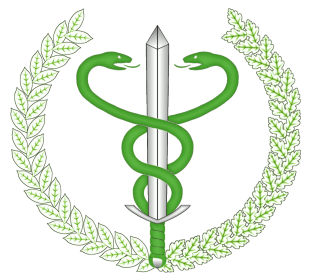 
SZANOWNI PAŃSTWO, HODOWCY ZWIERZĄT GOSPODARSKICHW związku z realnym zagrożeniem wystąpienia kolejnych ognisk AFRYKAŃSKIEGO POMORU ŚWIŃ (ASF) w kraju Główny Lekarz Weterynarii przypomina o konieczności bezwzględnego przestrzeganiaZASAD BIOASEKURACJIw gospodarstwach utrzymujących świnie, w tym o konieczności:PRAWIDŁOWEGO CZYSZCZENIA I DEZYNFEKOWANIA POJAZDÓW DO PRZEWOZU ZWIERZĄT(czyszczenie na sucho, mycie detergentem i płukanie wysokociśnieniowe, dezynfekcja powierzchni zewnętrznych pojazdów, dezynfekcja kabiny)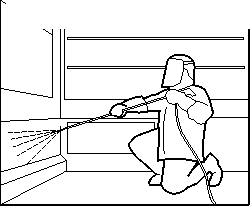 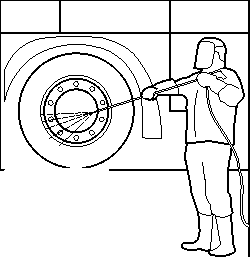 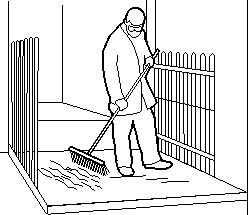 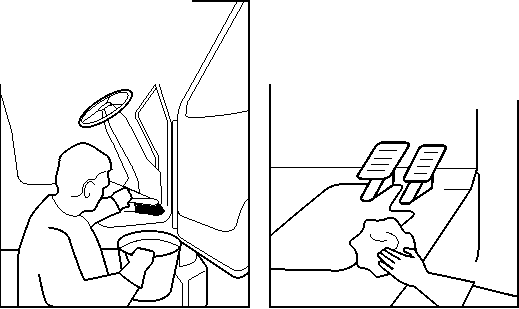 CZYSZCZENIA I DEZYNFEKCJI OBUWIA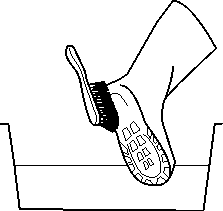 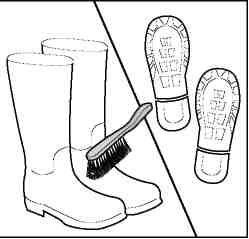 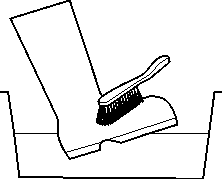 CZYSZCZENIA I DEZYNFEKCJI POWIERZCHNI WEWNĘTRZNYCH I ZEWNĘTRZNYCH 
W BUDYNKACH GOSPODARSTWA ROLNEGO  (czyszczenie na sucho, mokro, dezynfekcja powierzchni w pomieszczeniach, w których są utrzymywane świnie,  bioasekuracja granic gospodarstwa oraz dotycząca personelu),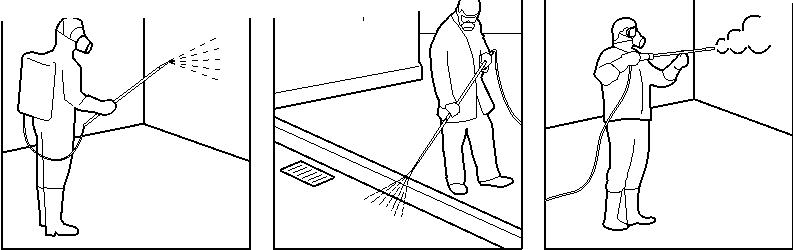 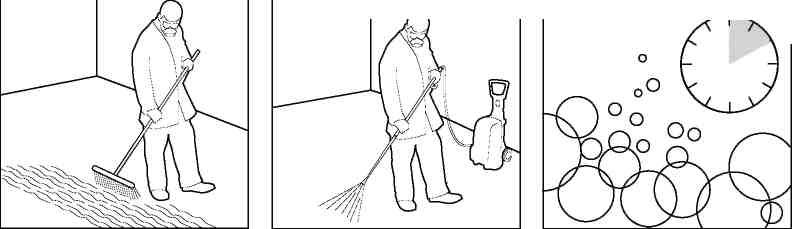 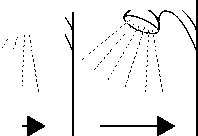 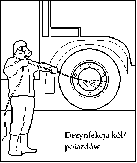 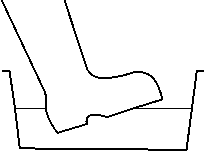 PRZESTRZEGANIA ZASAD PRAWIDŁOWEGO STOSOWANIA ŚRODKÓW DO DEZYNFEKCJI ZGODNIE Z ZAŁĄCZONĄ LISTĄ.DOSTĘPNE PRODUKTY BIOBÓJCZE  DO STOSOWANIA W CELU NISZCZENIA WIRUSA AFRYKAŃSKIEGO POMORU ŚWIŃ (ASF). STAN NA DZIEŃ: 9 MARCA 2018 R.:AGRISAN 8090POSTAĆ: proszek przeznaczony do utrzymania higieny w miejscach hodowli   
i  przetrzymywania i transportu zwierząt oraz do dezynfekcji budynków inwentarskich;OPAKOWANIE: worek papierowy/propylenowy; SPOSÓB UŻYCIA PRODUKTU BIOBÓJCZEGO: preparat stosujemy zarówno  na legowiskach prosiąt 
i macior jak i w pomieszczeniach gdzie odbywa się tucz trzody. Przy stosowaniu AGRISANU należy zwrócić szczególną uwagę w na najbardziej zawilgocone części kojca: miejsca oddawania odchodów, pobierania paszy i wody. Produkt może być stosowany także na głęboką ściółkę. Preparat nanosi się na dezynfekowaną powierzchnię lub na ściółkę 1-2 razy w tygodniu przez równomierne posypywanie. Optymalna dawka to 50-100 g/1 m². Służy do dezynfekcji budynków inwentarskich w obecności zwierząt;VIRKON™ SPOSTAĆ: proszek, produkt o działaniu bakteriobójczym i wirusobójczym, przeznaczony do dezynfekcji pomieszczeń dla zwierząt, powierzchni, narzędzi i wyposażenia gospodarstwa, dezynfekcji środków transportu;OPAKOWANIE: saszetka w opakowaniu zbiorczym: pudełko (karton); butla w opakowaniu zbiorczym: pudełko (karton); wiadro (polipropylen);SPOSÓB UŻYCIA PRODUKTU BIOBÓJCZEGO: Skuteczny na powierzchniach porowatych, w niskich (od +4ºC) temperaturach, w niskich stężeniach, krótkim czasie oddziaływania na patogen (10 min.).
Rutynowa dezynfekcja wszystkich powierzchni: 1:100 (10 gramów środka Virkon™ S na każdy litr wody) przy użyciu myjki ciśnieniowej lub innego opryskiwacza mechanicznego nanieść roztwór środka Virkon™ S w dawce 300 ml/m2.Przygotowanie 1% roztworu: 150 g preparatu wraz z 15 l letniej wody wystarczy na 50 m²; 300 g preparatu wraz z 30 l letniej wody wystarczy na 100 m²; 1,5 kg preparatu wraz z 150 l letniej wody wystarczy na 
500 m²;Dezynfekcja obuwia i kół pojazdów: wlać roztwór do odpowiedniego pojemnika. Wymienić, gdy jest zanieczyszczony lub po upływie 4-5 dni od przygotowania. Stosować ciągle. Zaleca się przy każdym wjeździe i wejściu na farmę produkcyjną i przy wejściu do budynków. Zamgławianie/dezynfekcja za pomocą spryskiwania: stosować urządzenie ciśnieniowe lub spryskiwacz plecakowy. Dozować 1 l roztworu na 10 m² powierzchni podłogi. Zamgławianie na zimno: przy użyciu zamgławiacza mechanicznego dozować 1 l roztworu preparatu na 10 m² powierzchni podłóg;DESAM EFEKT MPOSTAĆ: Ciecz, środek myjąco-dezynfekujący o właściwościach bakteriobójczych, grzybobójczych, prątkobójczych oraz wirusobójczych, przeznaczony do stosowania do wszystkich zmywalnych powierzchni, sprzętu w zakładach opieki zdrowotnej, w przemyśle spożywczym;OPAKOWANIE: butelka (polietylen), kanister (polietylen);SPOSÓB UŻYCIA PRODUKTU BIOBÓJCZEGO: Środek skoncentrowany, stosowany w rutynowej dezynfekcji w stężeniu 0,25% przez 15 min., przy dezynfekcji powierzchni o wysokim ryzyku w stężeniu 0,5% przez 30 min. W celu przygotowania roztworu preparat należy rozcieńczyć wodą w temperaturze 
20-35ºC. Roztwór 0,25% przygotować poprzez uzupełnienie 2,5 ml koncentratu wodą do 998 ml. Silnie zabrudzone powierzchnie i przyrządy należy wstępnie oczyścić mechanicznie a następnie zdezynfekować. 